	English Language Learners 	First Language Not English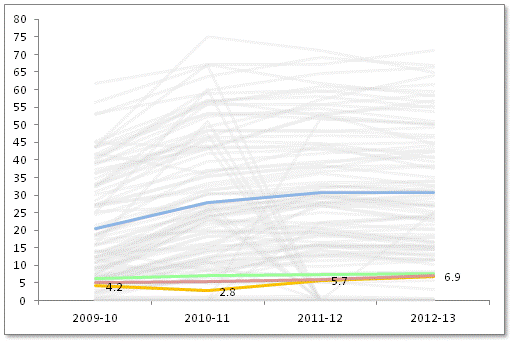 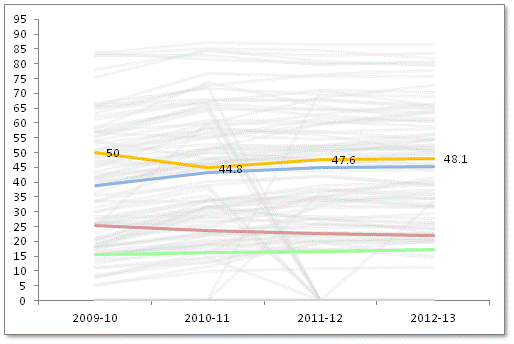 	Low Income 	Students with Disabilities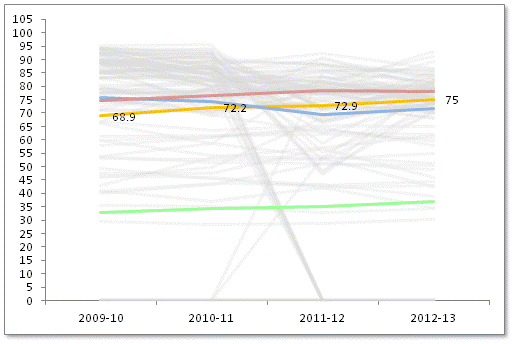 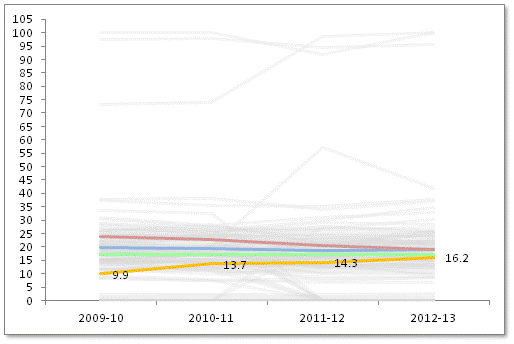 	English Language Learners 	First Language Not English 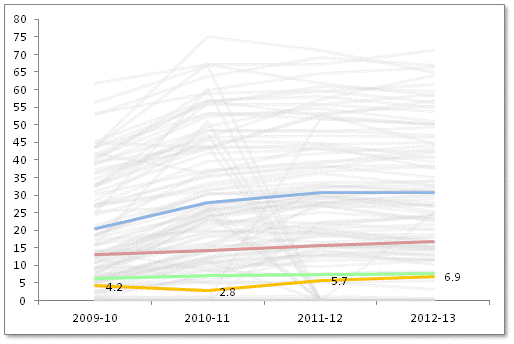 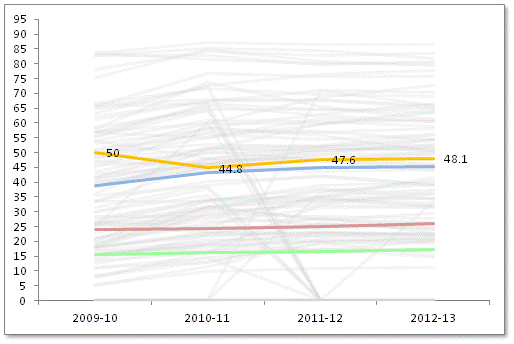 	Low Income	Students with Disabilities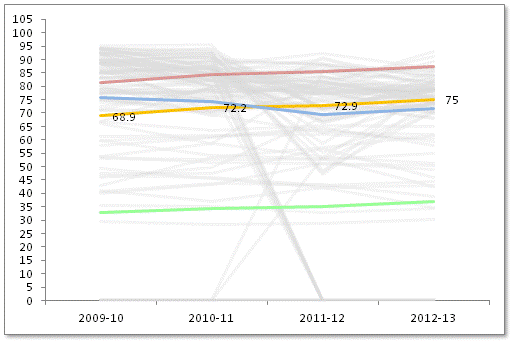 Attrition Rate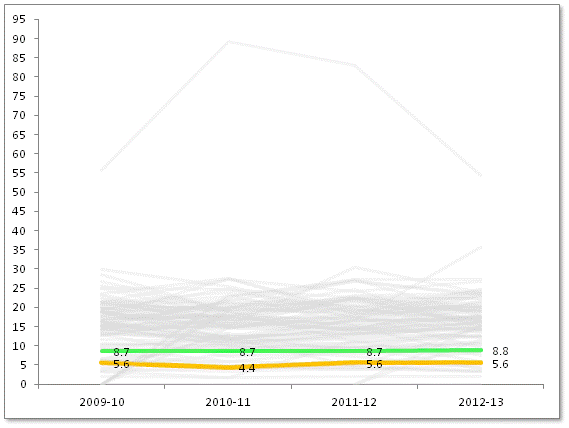 